26.12.2017											         № 1411						г. СевероуральскО признании многоквартирных домов, расположенных на территории Североуральского городского округа, аварийными и подлежащими сносуВ соответствии со статьями 15 и 32 Жилищного кодекса Российской Федерации, постановлением Правительства Российской Федерации от 28.01.2006 № 47 «Об утверждении Положения о признании помещения жилым помещением, жилого помещения непригодным для проживания и многоквартирного дома аварийным и подлежащим сносу или реконструкции», постановлением Администрации Североуральского городского округа от 26.06.2017 № 728                        «О создании межведомственной комиссии для оценки жилых помещений жилищного фонда Российской Федерации, многоквартирных домов, находящихся в федеральной собственности, муниципального жилищного фонда Североуральского городского округа и частного жилищного фонда», на основании: акта обследования жилого помещения от 26.12.2017 № 224, заключения межведомственной комиссии от 26.12.2017 № 224 и заключения от 25.12.2017                по результатам технического обследования строительных конструкций жилого дома по адресу: Свердловская область, город Североуральск, поселок Третий Северный, улица Комсомольская, дом № 54; акта обследования жилого помещения от 26.12.2017 № 225, заключения межведомственной комиссии                     от 26.12.2017 № 225 и заключения от 25.12.2017 по результатам технического обследования строительных конструкций жилого дома по адресу: Свердловская область, город Североуральск, поселок Третий Северный, улица Комсомольская, дом № 55; акта обследования жилого помещения от 26.12.2017 № 226, заключения межведомственной комиссии от 26.12.2017 № 226 и заключения от 25.12.2017                по результатам технического обследования строительных конструкций жилого дома по адресу: Свердловская область, город Североуральск, поселок Третий Северный, улица Комсомольская, дом № 56; акта обследования жилого помещения от 26.12.2017 № 227, заключения межведомственной комиссии                    от 26.12.2017 № 227 и заключения от 25.12.2017 по результатам технического обследования строительных конструкций жилого дома по адресу: Свердловская область, город Североуральск, поселок Третий Северный, улица Комсомольская, дом № 57; акта обследования жилого помещения от 26.12.2017 № 228, заключения межведомственной комиссии от 26.12.2017 № 228 и заключения от 25.12.2017       по результатам технического обследования строительных конструкций жилого дома по адресу: Свердловская область, город Североуральск, поселок Третий Северный, улица Комсомольская, дом № 59; акта обследования жилого помещения от 26.12.2017 № 229, заключения межведомственной комиссии                 от 26.12.2017 № 229 и заключения от 25.12.2017 по результатам технического обследования строительных конструкций жилого дома по адресу: Свердловская область, город Североуральск, поселок Третий Северный, улица Пионерская,                дом № 30; акта обследования жилого помещения от 26.12.2017 № 230, заключения межведомственной комиссии от 26.12.2017 № 230 и заключения от 25.12.2017            по результатам технического обследования строительных конструкций жилого дома по адресу: Свердловская область, город Североуральск, поселок Третий Северный, улица Пионерская, дом № 38; Администрация Североуральского городского округаПОСТАНОВЛЯЕТ:1. Признать аварийными и подлежащими сносу многоквартирные дома, расположенные по адресам: Свердловская область, город Североуральск, поселок Третий Северный, улица Комсомольская, дом № 54; Свердловская область, город Североуральск, поселок Третий Северный, улица Комсомольская, дом № 55;Свердловская область, город Североуральск, поселок Третий Северный, улица Комсомольская, дом № 56;Свердловская область, город Североуральск, поселок Третий Северный, улица Комсомольская, дом № 57;Свердловская область, город Североуральск, поселок Третий Северный, улица Комсомольская, дом № 59;Свердловская область, город Североуральск, поселок Третий Северный, улица Пионерская, дом № 30;Свердловская область, город Североуральск, поселок Третий Северный, улица Пионерская, дом № 38;2. Определить срок отселения нанимателей жилых помещений по договорам социального найма в многоквартирных домах, признанных аварийными                          и подлежащими сносу, - до 31 декабря 2022 года.3. Отделу культуры, спорта, молодежной политики и социальных программ Администрации Североуральского городского округа (М.И. Чириков):1) в срок до 01.04.2018 определить потребность в жилых помещениях для нанимателей с целью последующего выселения граждан из жилых помещений;2) в срок до 01.04.2018 направить в отдел по управлению муниципальным имуществом Администрации Североуральского городского округа заявку                        о требуемых жилых помещениях для переселения нанимателей, занимающих жилые помещения в многоквартирных домах на условиях социального найма                  и имеющих право на получение жилья в соответствии с требованиями Жилищного кодекса Российской Федерации (часть 2 статьи 49 и часть 1                 статьи 52 ЖК РФ);3) при поступлении (высвобождении) благоустроенных жилых помещений муниципального жилищного фонда принять меры по выселению граждан                      из жилых помещений, предоставленных по договорам социального найма,                     с предоставлением других благоустроенных жилых помещений по договорам социального найма;4) в целях обеспечения безопасности проживания в связи с признанием домов аварийными до принятия решения о предоставлении жилых помещений предложить гражданам, занимающим жилые помещения в многоквартирных домах, имеющиеся в муниципальной собственности жилые помещения маневренного жилищного фонда.4. Отделу по управлению муниципальным имуществом Администрации Североуральского городского округа (Я.А. Аксенов) в срок до 01.05.2018 предоставить в Финансовое управление Администрации Североуральского городского округа экономически обоснованный расчет средств на приобретение жилых помещений согласно заявке, направленной отделом культуры, спорта, молодежной политики и социальных программ в отдел по управлению муниципальным имуществом Администрации Североуральского городского округа в соответствии с подпунктом 2 пункта 3 настоящего постановления.5. Отделу по городскому и жилищно-коммунальному хозяйству Администрации Североуральского городского округа (Е.В. Мостовой):1) в срок до 01.02.2018 информировать собственников помещений                              о признании домов, указанных в пункте 1 настоящего постановления, аварийными и подлежащими сносу, а также направить им требования о сносе указанного дома в срок до 31 декабря 2021 года в соответствии с частью 10 статьи 32 Жилищного кодекса РФ;2) принять меры по включению многоквартирных домов, указанных                         в пункте 1 настоящего постановления, в муниципальную адресную программу       по переселению граждан из аварийного жилья;3) в пределах выделенных ассигнований предусмотреть средства на снос домов и совместно с собственниками жилых помещений принять меры по сносу в установленный срок;4) в срок до 01.02.2018 направить копию настоящего постановления                        в управляющую организацию, осуществляющую управление многоквартирными домами.6. Отделу по управлению муниципальным имуществом Администрации Североуральского городского округа (Я.А. Аксенов) совместно с отделом градостроительства, архитектуры и землепользования Администрации Североуральского городского округа (Н.В. Больших) в течение 30 дней после истечения срока, установленного в подпункте 1 пункта 5 настоящего постановления, осуществить мероприятия по изъятию недвижимого имущества, указанного в пункте 1 настоящего постановления, в порядке и сроки, установленные действующим законодательством.7. Муниципальному казенному учреждению «Служба заказчика»                       (Е.А. Белобородов) не осуществлять приватизацию жилых помещений, расположенных в домах, указанных в пункте 1 настоящего постановления.8. Управляющей организации проводить аварийно-техническое обслуживание домов до полного отселения жителей в объеме, обеспечивающем безопасные и санитарные условия для проживания.9. Установить, что настоящее постановление вступает в силу со дня его принятия.10. Контроль за исполнением настоящего постановления возложить                        на Первого заместителя Главы Администрации Североуральского городского округа С.А. Золотареву и Заместителя Главы Администрации Североуральского городского округа В.В. Паслера.11. Опубликовать настоящее постановление в газете «Наше слово»                          и разместить на официальном сайте Администрации Североуральского городского округа.Глава Североуральского городского округа					  В.П. Матюшенко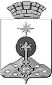 АДМИНИСТРАЦИЯ СЕВЕРОУРАЛЬСКОГО ГОРОДСКОГО ОКРУГАПОСТАНОВЛЕНИЕ